Prize List(If more than one event is being held, please make copies of this form.  A computer generated prize list of your own design may also be submitted)Canadian Tenpin Federation, Inc.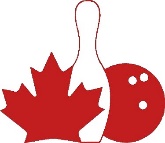 Féderation Canadienne des Dix-Quilles, Inc.Canadian Tenpin Federation, Inc.Féderation Canadienne des Dix-Quilles, Inc.Canadian Tenpin Federation, Inc.Féderation Canadienne des Dix-Quilles, Inc.Canadian Tenpin Federation, Inc.Féderation Canadienne des Dix-Quilles, Inc.Canadian Tenpin Federation, Inc.Féderation Canadienne des Dix-Quilles, Inc.Canadian Tenpin Federation, Inc.Féderation Canadienne des Dix-Quilles, Inc.Canadian Tenpin Federation, Inc.Féderation Canadienne des Dix-Quilles, Inc.Canadian Tenpin Federation, Inc.Féderation Canadienne des Dix-Quilles, Inc.Canadian Tenpin Federation, Inc.Féderation Canadienne des Dix-Quilles, Inc.Canadian Tenpin Federation, Inc.Féderation Canadienne des Dix-Quilles, Inc.Canadian Tenpin Federation, Inc.Féderation Canadienne des Dix-Quilles, Inc.Canadian Tenpin Federation, Inc.Féderation Canadienne des Dix-Quilles, Inc.Tournament and Prize/Award List ReportTournament and Prize/Award List ReportTournament and Prize/Award List ReportTournament and Prize/Award List ReportTournament and Prize/Award List ReportTournament and Prize/Award List ReportTournament Name:	     	Tournament Name:	     	Tournament Name:	     	Tournament Name:	     	Tournament Name:	     	Tournament Name:	     	Tournament Name:	     	Tournament Name:	     	Tournament Name:	     	Tournament Name:	     	Tournament Name:	     	Tournament Name:	     	Sanction #:	     	Sanction #:	     	Sanction #:	     	Sanction #:	     	Sanction #:	     	Sanction #:	     	Bowling Centre:	     	Bowling Centre:	     	Bowling Centre:	     	Bowling Centre:	     	Bowling Centre:	     	Bowling Centre:	     	Bowling Centre:	     	Bowling Centre:	     	Bowling Centre:	     	Bowling Centre:	     	Bowling Centre:	     	Bowling Centre:	     	Tournament Date:	     	Tournament Date:	     	Tournament Date:	     	Tournament Date:	     	Tournament Date:	     	Tournament Date:	     	Comprehensive OnlyImportant – Check Boxes that ApplyComprehensive OnlyImportant – Check Boxes that ApplyComprehensive OnlyImportant – Check Boxes that ApplyComprehensive OnlyImportant – Check Boxes that ApplyComprehensive OnlyImportant – Check Boxes that ApplyComprehensive OnlyImportant – Check Boxes that ApplyComprehensive OnlyImportant – Check Boxes that ApplyComprehensive OnlyImportant – Check Boxes that ApplyComprehensive OnlyImportant – Check Boxes that ApplyComprehensive OnlyImportant – Check Boxes that ApplyComprehensive OnlyImportant – Check Boxes that ApplyComprehensive OnlyImportant – Check Boxes that ApplyComprehensive OnlyImportant – Check Boxes that ApplyComprehensive OnlyImportant – Check Boxes that ApplyComprehensive OnlyImportant – Check Boxes that ApplyComprehensive OnlyImportant – Check Boxes that ApplyComprehensive OnlyImportant – Check Boxes that ApplyComprehensive OnlyImportant – Check Boxes that Apply CTF Men Only CTF Men Only CTF Women Only CTF Women Only CTF Women Only CTF Men & Women CTF Men & Women CTF Men & Women CTF Men & Women CTF Men & Women CTF Youth Only CTF Youth Only CTF Youth Only CTF Youth Only CTF Youth Only CTF Men/Women/Youth CTF Men/Women/Youth CTF Men/Women/YouthDo Not Combine Prize Fee, Bowling Fee & Tournament Expense ItemsDo Not Combine Prize Fee, Bowling Fee & Tournament Expense ItemsDo Not Combine Prize Fee, Bowling Fee & Tournament Expense ItemsDo Not Combine Prize Fee, Bowling Fee & Tournament Expense ItemsDo Not Combine Prize Fee, Bowling Fee & Tournament Expense ItemsDo Not Combine Prize Fee, Bowling Fee & Tournament Expense ItemsDo Not Combine Prize Fee, Bowling Fee & Tournament Expense ItemsDo Not Combine Prize Fee, Bowling Fee & Tournament Expense ItemsDo Not Combine Prize Fee, Bowling Fee & Tournament Expense ItemsDo Not Combine Prize Fee, Bowling Fee & Tournament Expense ItemsDo Not Combine Prize Fee, Bowling Fee & Tournament Expense ItemsDo Not Combine Prize Fee, Bowling Fee & Tournament Expense ItemsDo Not Combine Prize Fee, Bowling Fee & Tournament Expense ItemsDo Not Combine Prize Fee, Bowling Fee & Tournament Expense ItemsDo Not Combine Prize Fee, Bowling Fee & Tournament Expense ItemsDo Not Combine Prize Fee, Bowling Fee & Tournament Expense ItemsDo Not Combine Prize Fee, Bowling Fee & Tournament Expense ItemsDo Not Combine Prize Fee, Bowling Fee & Tournament Expense ItemsPrize Fees Only (Amount to be returned 100% in prizes/awards) Box B must equal or exceed Box APrize Fees Only (Amount to be returned 100% in prizes/awards) Box B must equal or exceed Box APrize Fees Only (Amount to be returned 100% in prizes/awards) Box B must equal or exceed Box APrize Fees Only (Amount to be returned 100% in prizes/awards) Box B must equal or exceed Box APrize Fees Only (Amount to be returned 100% in prizes/awards) Box B must equal or exceed Box APrize Fees Only (Amount to be returned 100% in prizes/awards) Box B must equal or exceed Box APrize Fees Only (Amount to be returned 100% in prizes/awards) Box B must equal or exceed Box APrize Fees Only (Amount to be returned 100% in prizes/awards) Box B must equal or exceed Box APrize Fees Only (Amount to be returned 100% in prizes/awards) Box B must equal or exceed Box APrize Fees Only (Amount to be returned 100% in prizes/awards) Box B must equal or exceed Box APrize Fees Only (Amount to be returned 100% in prizes/awards) Box B must equal or exceed Box APrize Fees Only (Amount to be returned 100% in prizes/awards) Box B must equal or exceed Box APrize Fees Only (Amount to be returned 100% in prizes/awards) Box B must equal or exceed Box APrize Fees Only (Amount to be returned 100% in prizes/awards) Box B must equal or exceed Box APrize Fees Only (Amount to be returned 100% in prizes/awards) Box B must equal or exceed Box APrize Fees Only (Amount to be returned 100% in prizes/awards) Box B must equal or exceed Box APrize Fees Only (Amount to be returned 100% in prizes/awards) Box B must equal or exceed Box APrize Fees Only (Amount to be returned 100% in prizes/awards) Box B must equal or exceed Box ABox A – ReceiptsBox A – ReceiptsBox A – ReceiptsBox A – ReceiptsBox A – ReceiptsBox A – ReceiptsBox A – ReceiptsBox A – ReceiptsBox A – ReceiptsBox B – PrizesBox B – PrizesBox B – PrizesBox B – PrizesBox B – PrizesBox B – PrizesBox B – PrizesBox B – PrizesBox B – Prizes# of Entries# of EntriesPrize/Award FeePrize/Award FeeTotalTotalCash/AwardsCash/AwardsTrophies& AwardsTrophies& AwardsTotalTeams@=TeamsTeams+=Doubles@=DoublesDoubles+=Singles@=SinglesSingles+=All Events@=All EventsAll Events+=Special Feature@=Special FeatureSpecial Feature+=Total Prize Fees Received this BoxTotal Prize Fees Received this BoxTotal Prize Fees Received this BoxTotal Prize Fees Received this BoxTotal Prize Fees Received this BoxTotal Prize Fees Received this Box$Total Prizes Paid Out this BoxTotal Prizes Paid Out this BoxTotal Prizes Paid Out this BoxTotal Prizes Paid Out this BoxTotal Prizes Paid Out this BoxTotal Prizes Paid Out this BoxTotal Prizes Paid Out this Box$Sponsor:	     	Sponsor:	     	Sponsor:	     	Sponsor:	     	Sponsor:	     	Sponsor:	     	Sponsor:	     	Sponsor:	     	Sponsor:	     	Sponsor:	     	Sponsor:	     	Sponsor:	     	Sponsor:	     	Sponsor:	     	Sponsor:	     	Sponsor:	     	Sponsor:	     	Sponsor:	     	Remarks or Special Information:Remarks or Special Information:Remarks or Special Information:Remarks or Special Information:Remarks or Special Information:Remarks or Special Information:Remarks or Special Information:Remarks or Special Information:Remarks or Special Information:Remarks or Special Information:Remarks or Special Information:Remarks or Special Information:Remarks or Special Information:Remarks or Special Information:Remarks or Special Information:Remarks or Special Information:Remarks or Special Information:Remarks or Special Information:Date Prize Payments Made to Winners:	     	Date Prize Payments Made to Winners:	     	Date Prize Payments Made to Winners:	     	Date Prize Payments Made to Winners:	     	Date Prize Payments Made to Winners:	     	Date Prize Payments Made to Winners:	     	Date Prize Payments Made to Winners:	     	Date Prize Payments Made to Winners:	     	Date Prize Payments Made to Winners:	     	Date Prize Payments Made to Winners:	     	Date Prize Payments Made to Winners:	     	Date Prize Payments Made to Winners:	     	Date Prize Payments Made to Winners:	     	Date Prize Payments Made to Winners:	     	Date Prize Payments Made to Winners:	     	Date Prize Payments Made to Winners:	     	Date Prize Payments Made to Winners:	     	Date Prize Payments Made to Winners:	     	Submitted By:Submitted By:Submitted By:Submitted By:Submitted By:Submitted By:Submitted By:Submitted By:Submitted By:Submitted By:Submitted By:Submitted By:Submitted By:Submitted By:Submitted By:Submitted By:Submitted By:Submitted By:Name:	     	Name:	     	Name:	     	Name:	     	Name:	     	Name:	     	Name:	     	Name:	     	Title:	     	Title:	     	Title:	     	Title:	     	Title:	     	Title:	     	Title:	     	Title:	     	Title:	     	Title:	     	Address:	     	Address:	     	Address:	     	Address:	     	Address:	     	Address:	     	Address:	     	Address:	     	Address:	     	Address:	     	Address:	     	Address:	     	Address:	     	Address:	     	Address:	     	Address:	     	Address:	     	Address:	     	Email:	     	Email:	     	Email:	     	Email:	     	Email:	     	Email:	     	Email:	     	Email:	     	Email:	     	Email:	     	Email:	     	Email:	     	Email:	     	Email:	     	Email:	     	Email:	     	Email:	     	Email:	     	Send a cheque or money order to Canadian Tenpin Federation in payment of affiliation or participation fees collected from non-CTF members who participated in the tournament.  Participation fees are not payable for Moral Support sanctioned tournaments, only affiliate fees are accepted. Names and addresses of those who paid either of these fees are to be listed on the enclosed sheet. Send a cheque or money order to Canadian Tenpin Federation in payment of affiliation or participation fees collected from non-CTF members who participated in the tournament.  Participation fees are not payable for Moral Support sanctioned tournaments, only affiliate fees are accepted. Names and addresses of those who paid either of these fees are to be listed on the enclosed sheet. Send a cheque or money order to Canadian Tenpin Federation in payment of affiliation or participation fees collected from non-CTF members who participated in the tournament.  Participation fees are not payable for Moral Support sanctioned tournaments, only affiliate fees are accepted. Names and addresses of those who paid either of these fees are to be listed on the enclosed sheet. Send a cheque or money order to Canadian Tenpin Federation in payment of affiliation or participation fees collected from non-CTF members who participated in the tournament.  Participation fees are not payable for Moral Support sanctioned tournaments, only affiliate fees are accepted. Names and addresses of those who paid either of these fees are to be listed on the enclosed sheet. Send a cheque or money order to Canadian Tenpin Federation in payment of affiliation or participation fees collected from non-CTF members who participated in the tournament.  Participation fees are not payable for Moral Support sanctioned tournaments, only affiliate fees are accepted. Names and addresses of those who paid either of these fees are to be listed on the enclosed sheet. Send a cheque or money order to Canadian Tenpin Federation in payment of affiliation or participation fees collected from non-CTF members who participated in the tournament.  Participation fees are not payable for Moral Support sanctioned tournaments, only affiliate fees are accepted. Names and addresses of those who paid either of these fees are to be listed on the enclosed sheet. Send a cheque or money order to Canadian Tenpin Federation in payment of affiliation or participation fees collected from non-CTF members who participated in the tournament.  Participation fees are not payable for Moral Support sanctioned tournaments, only affiliate fees are accepted. Names and addresses of those who paid either of these fees are to be listed on the enclosed sheet. Send a cheque or money order to Canadian Tenpin Federation in payment of affiliation or participation fees collected from non-CTF members who participated in the tournament.  Participation fees are not payable for Moral Support sanctioned tournaments, only affiliate fees are accepted. Names and addresses of those who paid either of these fees are to be listed on the enclosed sheet. Send a cheque or money order to Canadian Tenpin Federation in payment of affiliation or participation fees collected from non-CTF members who participated in the tournament.  Participation fees are not payable for Moral Support sanctioned tournaments, only affiliate fees are accepted. Names and addresses of those who paid either of these fees are to be listed on the enclosed sheet. Send a cheque or money order to Canadian Tenpin Federation in payment of affiliation or participation fees collected from non-CTF members who participated in the tournament.  Participation fees are not payable for Moral Support sanctioned tournaments, only affiliate fees are accepted. Names and addresses of those who paid either of these fees are to be listed on the enclosed sheet. Send a cheque or money order to Canadian Tenpin Federation in payment of affiliation or participation fees collected from non-CTF members who participated in the tournament.  Participation fees are not payable for Moral Support sanctioned tournaments, only affiliate fees are accepted. Names and addresses of those who paid either of these fees are to be listed on the enclosed sheet. Send a cheque or money order to Canadian Tenpin Federation in payment of affiliation or participation fees collected from non-CTF members who participated in the tournament.  Participation fees are not payable for Moral Support sanctioned tournaments, only affiliate fees are accepted. Names and addresses of those who paid either of these fees are to be listed on the enclosed sheet. Send a cheque or money order to Canadian Tenpin Federation in payment of affiliation or participation fees collected from non-CTF members who participated in the tournament.  Participation fees are not payable for Moral Support sanctioned tournaments, only affiliate fees are accepted. Names and addresses of those who paid either of these fees are to be listed on the enclosed sheet. Send a cheque or money order to Canadian Tenpin Federation in payment of affiliation or participation fees collected from non-CTF members who participated in the tournament.  Participation fees are not payable for Moral Support sanctioned tournaments, only affiliate fees are accepted. Names and addresses of those who paid either of these fees are to be listed on the enclosed sheet. Send a cheque or money order to Canadian Tenpin Federation in payment of affiliation or participation fees collected from non-CTF members who participated in the tournament.  Participation fees are not payable for Moral Support sanctioned tournaments, only affiliate fees are accepted. Names and addresses of those who paid either of these fees are to be listed on the enclosed sheet. Send a cheque or money order to Canadian Tenpin Federation in payment of affiliation or participation fees collected from non-CTF members who participated in the tournament.  Participation fees are not payable for Moral Support sanctioned tournaments, only affiliate fees are accepted. Names and addresses of those who paid either of these fees are to be listed on the enclosed sheet. Send a cheque or money order to Canadian Tenpin Federation in payment of affiliation or participation fees collected from non-CTF members who participated in the tournament.  Participation fees are not payable for Moral Support sanctioned tournaments, only affiliate fees are accepted. Names and addresses of those who paid either of these fees are to be listed on the enclosed sheet. Send a cheque or money order to Canadian Tenpin Federation in payment of affiliation or participation fees collected from non-CTF members who participated in the tournament.  Participation fees are not payable for Moral Support sanctioned tournaments, only affiliate fees are accepted. Names and addresses of those who paid either of these fees are to be listed on the enclosed sheet. Return one copy to CTF National Office within 30 days of close of tournament.  Retain one copy for your tournament files.Return one copy to CTF National Office within 30 days of close of tournament.  Retain one copy for your tournament files.Return one copy to CTF National Office within 30 days of close of tournament.  Retain one copy for your tournament files.Return one copy to CTF National Office within 30 days of close of tournament.  Retain one copy for your tournament files.Return one copy to CTF National Office within 30 days of close of tournament.  Retain one copy for your tournament files.Return one copy to CTF National Office within 30 days of close of tournament.  Retain one copy for your tournament files.Return one copy to CTF National Office within 30 days of close of tournament.  Retain one copy for your tournament files.Return one copy to CTF National Office within 30 days of close of tournament.  Retain one copy for your tournament files.Return one copy to CTF National Office within 30 days of close of tournament.  Retain one copy for your tournament files.Return one copy to CTF National Office within 30 days of close of tournament.  Retain one copy for your tournament files.Return one copy to CTF National Office within 30 days of close of tournament.  Retain one copy for your tournament files.Return one copy to CTF National Office within 30 days of close of tournament.  Retain one copy for your tournament files.Return one copy to CTF National Office within 30 days of close of tournament.  Retain one copy for your tournament files.Return one copy to CTF National Office within 30 days of close of tournament.  Retain one copy for your tournament files.Return one copy to CTF National Office within 30 days of close of tournament.  Retain one copy for your tournament files.Return one copy to CTF National Office within 30 days of close of tournament.  Retain one copy for your tournament files.Return one copy to CTF National Office within 30 days of close of tournament.  Retain one copy for your tournament files.Return one copy to CTF National Office within 30 days of close of tournament.  Retain one copy for your tournament files.CTF National Office Tournament Sanctionsc/o 18762 58A Avenue, Surrey, BC, V3S 8G4ph. 1-236-509-4503email: sanctions@tenpincanada.comCTF National Office Tournament Sanctionsc/o 18762 58A Avenue, Surrey, BC, V3S 8G4ph. 1-236-509-4503email: sanctions@tenpincanada.comCTF National Office Tournament Sanctionsc/o 18762 58A Avenue, Surrey, BC, V3S 8G4ph. 1-236-509-4503email: sanctions@tenpincanada.comCTF National Office Tournament Sanctionsc/o 18762 58A Avenue, Surrey, BC, V3S 8G4ph. 1-236-509-4503email: sanctions@tenpincanada.comCTF National Office Tournament Sanctionsc/o 18762 58A Avenue, Surrey, BC, V3S 8G4ph. 1-236-509-4503email: sanctions@tenpincanada.comCTF National Office Tournament Sanctionsc/o 18762 58A Avenue, Surrey, BC, V3S 8G4ph. 1-236-509-4503email: sanctions@tenpincanada.comCTF National Office Tournament Sanctionsc/o 18762 58A Avenue, Surrey, BC, V3S 8G4ph. 1-236-509-4503email: sanctions@tenpincanada.comCTF National Office Tournament Sanctionsc/o 18762 58A Avenue, Surrey, BC, V3S 8G4ph. 1-236-509-4503email: sanctions@tenpincanada.comCTF National Office Tournament Sanctionsc/o 18762 58A Avenue, Surrey, BC, V3S 8G4ph. 1-236-509-4503email: sanctions@tenpincanada.comCTF National Office Tournament Sanctionsc/o 18762 58A Avenue, Surrey, BC, V3S 8G4ph. 1-236-509-4503email: sanctions@tenpincanada.comCTF National Office Tournament Sanctionsc/o 18762 58A Avenue, Surrey, BC, V3S 8G4ph. 1-236-509-4503email: sanctions@tenpincanada.comCTF National Office Tournament Sanctionsc/o 18762 58A Avenue, Surrey, BC, V3S 8G4ph. 1-236-509-4503email: sanctions@tenpincanada.comCTF National Office Tournament Sanctionsc/o 18762 58A Avenue, Surrey, BC, V3S 8G4ph. 1-236-509-4503email: sanctions@tenpincanada.comCTF National Office Tournament Sanctionsc/o 18762 58A Avenue, Surrey, BC, V3S 8G4ph. 1-236-509-4503email: sanctions@tenpincanada.comCTF National Office Tournament Sanctionsc/o 18762 58A Avenue, Surrey, BC, V3S 8G4ph. 1-236-509-4503email: sanctions@tenpincanada.comCTF National Office Tournament Sanctionsc/o 18762 58A Avenue, Surrey, BC, V3S 8G4ph. 1-236-509-4503email: sanctions@tenpincanada.comCTF National Office Tournament Sanctionsc/o 18762 58A Avenue, Surrey, BC, V3S 8G4ph. 1-236-509-4503email: sanctions@tenpincanada.comCTF National Office Tournament Sanctionsc/o 18762 58A Avenue, Surrey, BC, V3S 8G4ph. 1-236-509-4503email: sanctions@tenpincanada.comNameNameCity/ProvinceTotal ScoreMoney/Award PrizeTotal Number in this event      Total Number in this event      Total (A):$        $        Special PrizesSpecial PrizesSpecial PrizesSpecial PrizesSpecial PrizesSpecial PrizesNameNameCity/ProvinceTotal ScoreMoney/Award PrizeTotal (B):$       Summary	Total (A)Summary	Total (A)$     Total (B)Total (B)$     Grand TotalGrand Total$     